Gemeinde:	2. Oktober 2020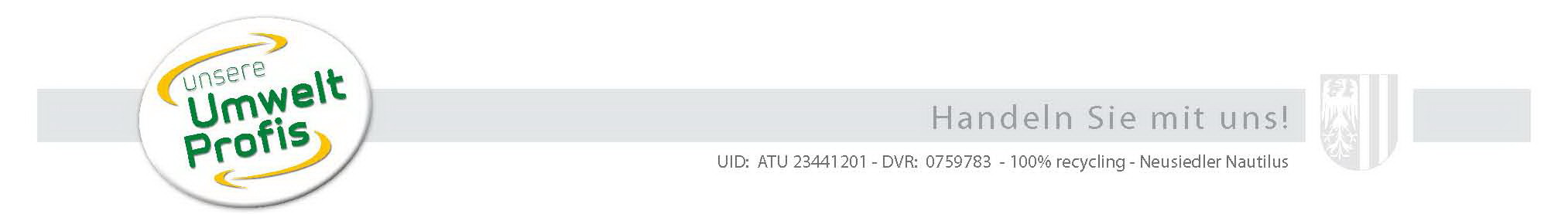 Bestellung BehälterHiermit bestellen wir folgende Behälter:Geplanter / Gewünschter Abholtermin (Kalenderwoche):Sonstige Anmerkungen:Zuständiger Sachbearbeiter:Nach Freigabe durch den Bezirksabfallverband Eferding können die Behälter im genannten ASZ abgeholt 
werden. Jegliche Abholung von Behältnissen ohne Freigabe durch den BAV Eferding wird vom 
ASZ-Personal zurückgewiesen!BehälterAnzahlRestabfall 120 l (nur in 10er Stapeln bestellbar)Restabfall 240 lVorsammelbehälter 8 l (Bioküberl)Biotonne 120 l (nur in 8er Stapeln bestellbar)Biotonne 240 lAltpapier 240 l (nur in 10er Stapeln bestellbar)Altpapiercontainer 1100 lKarton Gelber Sack 110 lKunststoffcontainer 1100 lMetallcontainer 1100 l